MUNICIPIO DE TLAJOMULCO DE ZÚÑIGA, JALISCOOFICIALÍA MAYOR “CONVOCATORIA DE LICITACIÓN PÚBLICA LOCAL”OM-20/2023“ADQUISICIÓN DEL SERVICIO DE IMPLEMENTACIÓN DE MÓDULOS DE SOFTWARE PARA EL GOBIERNO MUNICIPAL DE TLAJOMULCO DE ZÚÑIGA, JALISCO”El Municipio de Tlajomulco de Zúñiga, Jalisco a través de su Unidad de Compras ubicada en el primer piso del edificio de la calle Higuera número 70, Colonia Centro en Tlajomulco de Zúñiga, Jalisco, con teléfono 01 (33) 32 83 44 00 invita a las Personas Físicas y Morales interesadas, a participar en la LICITACIÓN PÚBLICA LOCAL para la “ADQUISICIÓN DEL SERVICIO DE IMPLEMENTACIÓN DE MÓDULOS DE SOFTWARE PARA EL GOBIERNO MUNICIPAL DE TLAJOMULCO DE ZÚÑIGA, JALISCO”, ello de conformidad con el artículo 134 de la Constitución Política de los Estados Unidos Mexicanos, así como el procedimiento que se establece en el Capítulo Segundo “De la Licitación Pública”, previsto por la Ley de Compras Gubernamentales, Enajenaciones y Contratación de Servicios del Estado de Jalisco y sus Municipios, y a efecto de normar el desarrollo de la presente Licitación, se emite la siguiente:CONVOCATORIA:CRONOGRAMAPara los fines de estas bases, se entiende por:Las Bases de Licitación así como sus respectivos anexos fueron aprobados por unanimidad por el Comité de Adquisiciones del Municipio de Tlajomulco de Zúñiga, Jalisco; la propuesta del “LICITANTE” deberá sujetarse a las especificaciones señaladas en las Bases de esta Licitación y de cada uno de sus Anexos y para ello cada uno de los licitantes deberá de inscribirse en el presente proceso mediante el pago de derechos de Bases de Licitación y registro en lista de licitantes, ello con fundamento en el artículo 133 fracción IX de la Ley de Ingresos del Municipio de Tlajomulco de Zúñiga, Jalisco, por ello deberán de acudir con la orden de pago adjunta al formato PDF que se encuentra firmado de esta convocatoria a cualquiera de las cajas de la 6 a la 16 de la recaudadora central ubicada en Planta Baja de la calle Higuera no. 70, del Centro Administrativo Tlajomulco CAT, Colonia Centro, Tlajomulco de Zúñiga, Jalisco a pagar la cantidad señalada en el apartado costo de las bases, una vez hecho esto se le entregará un recibo oficial con el que deberá de acudir a la Dirección de Recursos Materiales ubicadas en calle Higuera no. 70, primer piso del Centro Administrativo Tlajomulco CAT, colonia Centro, Tlajomulco de Zúñiga, Jalisco, lugar donde se deberá de registrar y le entregaran copias simples y formato Word de la Convocatoria, Bases y Anexos del presente proceso.A t e n t a m e n t eLic. Raúl Cuevas LanderosDirector de Recursos MaterialesESPECIFICACIONESOM-20/2023“ADQUISICIÓN DEL SERVICIO DE IMPLEMENTACIÓN DE MÓDULOS DE SOFTWARE PARA EL GOBIERNO MUNICIPAL DE TLAJOMULCO DE ZÚÑIGA, JALISCO”La Coordinación General de Gobierno Inteligente e Innovación Gubernamental, con estricto apego a los ordenamientos jurídicos que establece el artículo 53 y 55 de la Ley de Metrología y Normalización, así como las demás disposiciones vigentes en la materia, solicita la autorización e implementación del siguiente proyecto: Con apego a los objetivos de modernización, optimización y mejora continua de las plataformas tecnológicas del Municipio de Tlajomulco de Zúñiga para contar con funcionalidades que nos permitan innovar y simplificar a su máxima expresión los procesos actuales y potenciales de las distintas áreas operativas de la administración pública municipal con estricto cumplimiento y apego a las normativas aplicables y la mejora de procesos y flujos establecidos. Se establece la necesidad de un proyecto bajo las siguientes directrices:Alcances del proyectoConstrucción e implementación de los siguientes módulos de softwareMódulo Gestor de Trámites MunicipalesMódulo de Licencias de ConstrucciónMódulo de Padrón y LicenciasReingeniería, optimización y mejoras de la tecnología aplicada Optimización mejora y modernización del sistema municipal de Inspección y vigilancia y juzgados Optimización mejora y modernización del sistema municipal de turnos Objetivos generales del proyectoAnálisis, documentación, desarrollo, pruebas e implementación de un conjunto de herramientas de software, que permitan al municipio gestionar de manera eficaz y eficiente los conceptos relativos a Licencias de Construcción, Padrón y Licencias, y que cuenten con las herramientas y características necesarias para darle seguimiento a cada trámite realizado contando con un canal principal que mediante las configuración y parametrizaciones pertinentes permita en todo momento contar con la trazabilidad del estatus de los tramites.La aplicación de reingeniería y mejora tecnológica de los sistemas de inspección y vigilancia y turnos, con la incorporación de nuevas y mejores funcionalidades para la simplificación de procesos.Contexto generalEl Municipio de Tlajomulco de Zúñiga cuenta con un Sistema de Gestión Gubernamental construido sobre una plataforma tecnológica basada en Odoo Enterprise Edition. Dicho Sistema cuenta con una serie de módulos operacionales, que llevan al día de hoy una serie de tareas de gestión gubernamental del Municipio.Los módulos que sean construidos a partir de los requerimientos establecidos en la presente convocatoria deberán considerar y contemplar como requerimiento básico, el ser desarrollados y construidos sobre la base de los módulos ya desarrollados, garantizando la operación y compactibilidad de la información, para efectos de gestión, control y recaudación y correcta aplicación de la información contable y financiera.Obligaciones del ProveedorRealizar el análisis del sistema, considerando:Elaboración de plan de trabajoProcesos de gestiónRelación funcional con módulos y sistemas existentes vinculados con las áreas en menciónRoles y permisos de usuarioReglas de negocioValidaciones funcionalesDiseñar e implementar sobre la misma tecnología los portales web que permitan al ciudadano la realización de sus trámites en línea ReportesRealizar la programación, considerando:Aplicar la metodología de desarrollo ágil, basado en SCRUMFramework de desarrollo la versión 15 de Odoo Enterprise Edition como mínimo Realizar las pruebas unitariasRealizar las pruebas de integraciónConstrucción de un portal web, para que el Ciudadano pueda realizar el trámite 100% en líneaConsiderar el inicio del proceso desde el módulo de atención que se encuentra en el Centro de Atención Tlajomulco (CAT)Se deberán registrar los datos pertinentes para el inicio del trámiteSe deberán registrar y digitalizar los documentos requeridos para el inicio del trámiteSe deberá remitir al usuario pertinente el trámite en cuestión, de manera electrónica, para su estudio, análisis y gestión que correspondaConsiderar el siguiente listado de funcionalidades y consideraciones mínimas enunciativas , mas  no limitativas que deberán cubrir los módulos que conforman la presente convocatoria, mismas que deberán ser previamente conciliadas con las áreas operativas en la fase de análisisMÓDULO DE GESTOR DE TRÁMITES MUNICIPALESObjetivo del MóduloAnálisis, documentación, desarrollo, pruebas e implementación de un módulo Gestor de Trámites Municipales, que entregue las herramientas y funcionalidades informáticas necesarias para iniciar un trámite y darle seguimiento hasta su conclusión permitiendo siempre conocer su ubicación y estatus Contexto del móduloEl módulo deberá operar de manera integrada con el Sistema de Gestión Gubernamental basado en la plataforma Odoo Enterprise Edition con el que cuenta el Municipio de Tlajomulco de Zúñiga, para lo cual se deberán tener en consideración los siguientes aspectos:Se deberán diseñar los procesos informáticos para que, de manera transparente para el usuario, se realicen las tareas de comunicación internas que sean necesarias entre los diferentes módulos de Odoo Enterprise EditionLos módulos con los que deberá interactuar, de manera inicial, son:Módulo de Emisión de Licencias de ConstrucciónMódulo de Padrón y LicenciasMódulo de Cajas Gestor CatastralSistema de Agua potable MÓDULO DE LICENCIAS DE CONSTRUCCIÓNObjetivo del móduloAnálisis, desarrollo, pruebas e implementación de un módulo de Licencias de Construcción, que entregue las herramientas y funcionalidades informáticas necesarias para realizar la gestión relativa a la emisión de Licencias de Construcción, desde el inicio del trámite, hasta la emisión de estas mediante un proceso que podrá ser 100 en línea o ventanilla.Contexto del móduloEl módulo deberá operar de manera integrada con el Sistema de Gestión Gubernamental basado en la plataforma Odoo con el que cuenta el Municipio de Tlajomulco de Zúñiga, para lo cual se deberán tener en consideración los siguientes aspectos:Se deberán diseñar los procesos informáticos para que, de manera transparente para el usuario, se realicen las tareas de comunicación internas que sean necesarias entre los diferentes módulos de Odoo que participen en el trámite en cuestiónSolamente el usuario que tenga control del trámite podrá realizar operaciones sobre élSolamente el usuario que tenga el control del trámite podrá modificar el estatus de esteSolamente el usuario que tenga el control del trámite podrá pasar el control del trámite a otro usuarioCada interacción entre usuarios que se realice para el seguimiento y atención de un trámite deberá registrar las fechas, estatus y observaciones relativas a cada cambio de interacción entre ellos.MÓDULO DE PADRÓN Y LICENCIASObjetivo del móduloAnálisis, documentación, desarrollo, pruebas e implementación de un módulo de Padrón y Licencias, que entregue las herramientas y funcionalidades informáticas necesarias para realizar la gestión relativa a la emisión de Licencias de Giro, desde el inicio del trámite, hasta la emisión de las mismasContexto del móduloEl módulo deberá operar de manera integrada con el Sistema de Gestión Gubernamental basado en la plataforma Odoo con el que cuenta el Municipio de Tlajomulco de Zúñiga, para lo cual se deberán tener en consideración los siguientes aspectos:Se deberán diseñar los procesos informáticos para que, de manera transparente para el usuario, se realicen las tareas de comunicación internas que sean necesarias entre los diferentes módulos de Odoo que participen en el trámite en cuestiónSolamente el usuario que tenga control del trámite podrá realizar operaciones sobre élSolamente el usuario que tenga el control del trámite podrá modificar el estatus del mismoSolamente el usuario que tenga el control del trámite podrá pasar el control del trámite a otro usuarioCada interacción entre usuarios que se realice para el seguimiento y atención de un trámite deberá registrar las fechas, estatus y observaciones relativas a cada cambio de interacción entre ellosReingeniería, optimización y modernización tecnológica de plataformas ya desarrolladas.Objetivo Análisis, documentación, desarrollo, pruebas e implementación de un proceso de reingeniería necesaria para la modernización y cumplimiento de las necesidades operativas generadas por los distintos cambios en las normativas vigentes del sistema de inspección y vigilancia y el sistema de asignación y administración de turnos.Contexto sistema de turnos El módulo fue creado desde el año 2012 para cubrir las necesidades operativas de ese momento, hoy en día deberá incorporar todas las adecuaciones necesarias para permitir la operatividad de las áreas con todos los aspectos y cambios estructurales, la reingeniería deberá garantizar el cumplimiento de la teoría de colas para la atención de servicios, considerando   los multicanales y las colas en tándem.Lo cual se deberán tener en consideración los siguientes aspectos mínimos enunciativos mas no limitativos:Contexto sistema de inspección y vigilancia  El módulo fue creado desde el año 2013 para cubrir las necesidades operativas de ese momento, hoy en día deberá incorporar todas las adecuaciones necesarias para permitir la operatividad de las áreas con todos los aspectos y cambios estructurales, la incorporación de procesos que se generan de manera artesanal y la modernización de las tecnologías utilizadas en los presentes desarrollos.Lo cual se deberán tener en consideración los siguientes aspectos mínimos enunciativos mas no limitativos:Realizar la Implementación considerando:Elaboración y entrega formal de un plan de trabajo que deberá mantener actualizado durante la vigencia del proyecto.Carga inicial de catálogos requeridos para la operación de cada móduloMigración de datos de sistemas legados, en su casoDesarrollos de api o mecanismos de intercambios de información con los sistemas que se requieran Configuración del ambiente de producciónConfiguración de ambientes de desarrollo y pruebas La tecnología utilizada deberá ser sobre las últimas versiones estables y no requerir licenciamientos adicionales Realizar la capacitación considerando:Usuarios a nivel operación, a todos los usuarios requeridos por cada módulo Usuarios a nivel administración, mínimo cuatroEntregablesUn módulo Gestor de Trámites Municipales en producciónUn módulo de Licencias de Construcción en producciónUn módulo de Padrón y Licencias en producciónUna licencia de uso por cada uno de los módulos descritos previamente, para usuarios ilimitados y por tiempo indefinido, para usuarios dentro del Municipio de Tlajomulco de Zúñiga, en las aplicaciones desarrolladas bajo el framework de Odoo Enterprise Edition.Una Licencia para acceso del código fuente de los módulos descritos previamente, con su respectiva documentación técnica.Entrega formal del código fuente de todos los desarrollos realizados en Odoo Enterprise Edition, ajenos a los procesos de reingeniería y optimización.Manual de usuario de los módulos descritos previamente Manual técnico de los módulos descritos previamente Un evento de capacitación para desarrollo en por lo menos la versión 15 de Odoo, para un mínimo de 15 ingenieros entregando documento que acredite el curso a cada ingeniero.Garantía por un año de los módulos descritos previamente Requisitos de los ParticipantesSer partner de Odoo Carta de la marca certificando el dominio de la tecnología de Odoo para los desarrollos que aplique. Tener por lo menos 10 años de experiencia en desarrollo de sistemas de información, comprobables con la evidencia de por lo menos 3 contratos Contar con una certificación ISO 29110-4ORDEN DE PAGOBASES DE LICITACIÓN OM-20/2023Favor de llenar a máquina o con letra de moldeNúmero de Licitación.OM-20/2023 Pago de Derechos de las Bases.$761.00 de conformidad con el artículo 148 fracción IX de la Ley de Ingresos del Municipio de Tlajomulco de Zúñiga, Jalisco.Aprobación de Bases por el Comité.Viernes 14 de abril del 2023Publicación de la Convocatoria en el portal web del Municipio de Tlajomulco de Zúñiga, Jalisco (en formato descargable).Viernes 14 de abril del 2023Entrega de preguntas para Junta Aclaratoria y correo electrónico para el envío de preguntas.Hasta el miércoles 19 de abril del 2023 a las 15:00 horas, correo: licitaciones@tlajomulco.gob.mxFecha, hora y lugar de la celebración de la primera Junta de Aclaraciones (art. 59, F. III, Ley)Viernes 21 de abril 2023 a las 13:30 horas, en la Dirección de Recursos Materiales, primer piso del Centro Administrativo (CAT), ubicado en la calle de Higuera número #70, Colonia Centro, Tlajomulco de Zúñiga, Jalisco, México.Fecha, hora y lugar de celebración del acto de presentación de proposiciones (art. 59, F. III, Ley).La presentación de proposiciones iniciará el Viernes 28 de abril 2023 a las 8:00 y concluirá a las 8:30 horas en el inmueble ubicado en Av. López Mateos Sur No. 1710 “E”, salón 01 del Hotel: Microtel Inn & Suites by Wyndham Guadalajara Sur, Colonia Santa Isabel, Tlajomulco de Zúñiga, Jalisco. C.P. 45645.Fecha, hora y lugar de celebración del acto de apertura de proposiciones (art. 59, F. III, Ley).La apertura de proposiciones iniciará el viernes 28 de abril 2023 a las 9:00 horas en el inmueble ubicado en Av. López Mateos Sur No. 1710 “E”, salón 01 del Hotel: Microtel Inn & Suites by Wyndham Guadalajara Sur, Colonia Santa Isabel, Tlajomulco de Zúñiga, Jalisco. C.P. 45645 dentro de la sesión de Comite de Adquisiciones.Resolución del ganador.En fecha de apertura de proposiciones o hasta 20 días hábiles posteriores, mismo lugar. Origen de los Recursos (art. 59, F. I, Ley)Municipal Carácter de la Licitación (Art. 55 y 59, F. IV, Ley).LOCAL Idioma en que deberán presentarse las proposiciones, anexos y folletos (Art. 59, F. IV, Ley).EspañolEjercicio Fiscal que abarca la Contratación (Art. 59, F. X, Ley).2023Se acredita la suficiencia presupuestal (Art. 50, Ley).SITipo de contrato (Art. 59, F. X, Ley).Contrato o pedido (Orden de Compra) abiertoAceptación de proposiciones Conjuntas (Art. 59, F. X, Ley). SIAdjudicación de los Bienes o Servicios (por partida/todo a un solo proveedor (Art. 59, F. XI, Ley).Se adjudicará a un solo licitante.Área requirente de los Bienes o Servicios.Coordinación General de Gobierno Inteligente e Innovación Gubernamental La partida presupuestal, de conformidad con el clasificador por objeto del gasto.3331Participación de testigo Social (Art. 37, Ley).NOCriterio de evaluación de propuestas (Art. 59, F. XII, Ley).BinarioDescripción detallada de los bienes o servicios con requisitos técnicos mínimos, desempeño, cantidades y condiciones de entrega (Art. 59, F. II, Ley).Anexo 1Anexos que cuenta con la relación enumerada de requisitos y documentos que deberán de presentar los licitantes incluyendo:1.- Acreditación Legal2.- Manifestación de NO encontrarse en los supuestos del Art 52 de la Ley3.- Manifestación de Integridad y NO colusión4.- Demás requisitos que sean solicitados              Anexo 3              Anexo 4              Anexo 4              Anexo 1 y 2Plazo de presentación de propuestas (Art. 60, Ley).Normal: 14 días (supera)Domicilio de las Oficinas del Órgano Interno de Control Municipal lugar donde podrán presentarse inconformidades.Independencia 105 Sur, colonia centro en Tlajomulco de Zúñiga, Jalisco“CONVOCANTE”Municipio de Tlajomulco de Zúñiga, Jalisco“DOMICILIO”Higuera No. 70, Col. Centro, Tlajomulco de Zúñiga, Jalisco. “COMITÉ”Comité de Adquisiciones del Municipio de Tlajomulco de Zúñiga, Jalisco“UNIDAD CENTRALIZADA DE COMPRAS”Unidad Centralizada de Compras de Recursos Materiales (Higuera no. 70, primer piso del Centro Administrativo Tlajomulco CAT, Colonia. Centro, Tlajomulco de Zúñiga, Jalisco).“LEY”Ley de Compras Gubernamentales, Enajenaciones y Contratación de Servicios del Estado de Jalisco y sus Municipios“LICITANTE” Persona Física o Moral (Razón Social) Licitante en el proceso de licitación.“REGLAMENTO”Reglamento de Adquisiciones para el Municipio de Tlajomulco de Zúñiga, Jalisco“PROVEEDOR”Licitante Adjudicado.“PROCESO”La adquisición de: “ADQUISICIÓN DEL SERVICIO DE IMPLEMENTACIÓN DE MÓDULOS DE SOFTWARE PARA EL GOBIERNO MUNICIPAL DE TLAJOMULCO DE ZÚÑIGA, JALISCO” los cuales están descritos en los anexos de las presentes bases.FUNCIONALIDADDESCRIPCIÓNAltas, Bajas y Modificaciones sobre el Catálogo de TrámitesRegistrar en un catálogo los datos referentes a cada trámite a procesar por el Módulo de Gestión de Gestión de Trámites MunicipalesAltas, Bajas y Modificaciones sobre el Catálogo de RequisitosRegistrar en un catálogo los requisitos que el Módulo de Gestión de Trámites Municipales podría requerir a trámites específicosAltas, Bajas y Modificaciones de Requisitos por TrámiteRegistrar los requisitos que se le deberán solicitar al ciudadano, para efectos de que pueda iniciar un trámite. Existirán requisitos que sean mandatorios y requisitos que sean opcionalesAlta de TrámiteRegistro de los datos requeridos para iniciar un trámite. Se deberán solicitar, aparte de los datos requeridos para el inicio del trámite, aquellos requisitos que hayan sido especificados como requeridos para el inicio del trámite en cuestiónReporte de Trámite AceptadoCada vez que se ingrese un trámite, el módulo deberá imprimir un documento en tamaño carta, con los datos relativos al trámite en cuestión, incluyendo el listado de los documentos entregadosConsulta de TrámiteSe deberá consultar por número de trámite el estatus del mismo, presentando en el formulario respectivo los datos relativos al trámite en cuestión, así como el listado de los seguimientos que haya recibido, y el estatus actual del mismoReporte de TrámitesEl módulo deberá contar con una opción para emitir reportes de trámites, a partir de filtros que establezca el usuario. Considerando mínimo tipo de trámite, estatus y rango de fechas, se deberá realizar una vista semáforo en la que se esté mostrando la estadística de tramites atendidos por su estatus Actualización del TrámiteSe deberá registrar qué usuario remite y qué usuario recibe el control del trámite en cuestión, agregando los datos que sean requeridos para una correcta trazabilidad de esteIntegración con otras plataformasDeberá permitir la integración de un gestor documental y todas las plataformas o sistemas necesarios para el desarrolloExpediente ÚnicoDeberá permitir estructurar un expediente único por ciudadanoAlta, Baja y Modificaciones sobre Catálogos del SistemaGeneración de las funcionalidades necesarias para gestionar todos los catálogos requeridos para la operación del móduloFUNCIONALIDADDESCRIPCIÓNCuantificación de licencia mayorEs una operación para darle seguimiento a las Licencias de Cuantificación Mayor que tenga asignado el usuario. El objetivo de la operación es generar/imprimir la orden de pago de esta solicitud partiendo de un proceso donde se tiene que añadir conceptos a la licencia para hacer posible los cálculos automáticosCuantificación de licencia mayorCuantificación de lineamiento y número oficialEs una operación para darle seguimiento a los registros de Lineamiento y Número Oficial que tenga asignado el usuario. El objetivo de la operación es generar/imprimir la orden de pago de esta solicitud partiendo de un proceso donde se tiene que añadir conceptos a la licencia  para hacer posible los cálculos automáticosGeneración de licencia mayorEs una operación para generar el oficio de Licencia Mayor partiendo de solicitudes ya aprobadasGeneración de licencia mayorRevisión de documentosEs una operación donde se consulta las solicitudes de licencias para revisar su documentación y determinar si es correcta, en caso de no ser así, se manda a correcciónRevisión de documentosEs una operación donde se consulta las solicitudes de licencias para revisar su documentación y determinar si es correcta, en caso de no ser así, se manda a correcciónTrámites de avisos de construcciónEs el trámite para enviar una solicitud de avisos de construcción donde se le adjuntarán los archivos necesarios.Trámites de avisos de construcciónLos tipos de avisos que se manejan son los siguientes:Trámites de avisos de construcción*Trabajo menorTrámites de avisos de construcción*Suspensión de obraTrámites de avisos de construcción*Reinicio de obraTrámites de alineamiento y número oficialEs un trámite para enviar una solicitud de alineamiento y número oficial donde este se le adjuntarán los documentos necesarios para el efecto. Los tipos de alineamiento y número oficial que se manejan son los siguientes:Trámites de alineamiento y número oficial*No habitacionalTrámites de alineamiento y número oficial*HabitacionalTrámites de cambio de proyectoEs un trámite para enviar una solicitud de cambio de proyecto donde este se le adjuntarán los archivos necesarios. Los avisos de construcción para el cambio que se manejan son los siguientes:Trámites de cambio de proyecto*Trabajo menorTrámites de cambio de proyecto*Suspensión de obraTrámites de cambio de proyecto*Reinicio de obraTrámites de construcciónEs una operación que engloba las solicitudes de construcción las cuales son las siguientes:Trámites de construcción1. Licencias de construcciónTrámites de construccióna. Licencia menorTrámites de construcciónb. Licencia mayorTrámites de construcciónc. Permiso de construcciónTrámites de construcción2. Movimiento de tierrasTrámites de construcción3. Licencias de autoconstrucciónTrámites de construcción4. Informe técnicoTrámites de construcciónEl Módulo deberá aplicar las reglas de negocio respectivas a cada uno de los trámites descritos previamenteTrámites de construcciónTrámites de directores responsablesEs la operación para determinar el director responsable de obra mediante las siguientes solicitudes disponibles:Trámites de directores responsables* Registro de director responsableTrámites de directores responsables* Refrendo de director responsableTrámites de directores responsables* Baja de director responsableTrámites de directores responsablesTrámites de habitabilidadEs una operación para crear el trámite de un certificado o constancia de Habitabilidad para el seguimiento correspondiente, que dependerá de las condiciones específicas del tipo de habitabilidad especificadaTrámites de habitabilidadEs una operación para crear el trámite de un certificado o constancia de Habitabilidad para el seguimiento correspondiente, que dependerá de las condiciones específicas del tipo de habitabilidad especificadaTrámites de habitabilidadEs una operación para crear el trámite de un certificado o constancia de Habitabilidad para el seguimiento correspondiente, que dependerá de las condiciones específicas del tipo de habitabilidad especificadaTrámites de habitabilidadEs una operación para crear el trámite de un certificado o constancia de Habitabilidad para el seguimiento correspondiente, que dependerá de las condiciones específicas del tipo de habitabilidad especificadaTrámites de habitabilidadEs una operación para crear el trámite de un certificado o constancia de Habitabilidad para el seguimiento correspondiente, que dependerá de las condiciones específicas del tipo de habitabilidad especificadaTrámites de habitabilidadEs una operación para crear el trámite de un certificado o constancia de Habitabilidad para el seguimiento correspondiente, que dependerá de las condiciones específicas del tipo de habitabilidad especificadaInteracción con gestor catastralDeberá generar las tareas a catastro informando las asignaciones de números oficiales y los cambios o modificación de los metros de construcción o demolición para garantizar la actualización del padrón catastral Firma electrónicaDeberá permitir la incorporación de por lo menos la FEA, en todos los procesos y/o documentos donde el área lo requiera Portal web Vecs Deberá contar con un portal para que el ciudadano pueda realizar el trámite de las licencias en línea, que cumplan con esta certificación, respetando las reglas y normativas aplicables a la fecha Portal web Licencias en líneaDeberá contar con un portal web que permita la recepción, anexo de requisitos, seguimiento, pago y cierre del trámite de aquellas licencias que no clasifiquen para VECSFUNCIONALIDADDESCRIPCIÓNRegistro de contribuyentesEs una operación de levantamiento de información de los contribuyentes. Se capturan los datos generales, se clasifica si es persona física o moral, se define su rol de acuerdo con su actividad comercial, se digitalizan los documentos requeridos para darle de alta en el sistema y por último se define si es de tipo titular o apoderadoViabilidad de giros comercialesEs una operación para capturar una actividad específica en un predio y ver si es viable. Esta operación empieza a partir de una consulta geoBase y determinando la ubicación en el mapa, se capturan los datos del predio como lo es cuenta predial y domicilio completo en el caso de que existiese una licencia se turna para posible baja o se termina el proceso. Se captura la actividad específica, complementarios del giro principal. De lo último capturado se determina lo siguiente: 1.- Viabilidad de giro 2.- Viabilidad de giro con reconsideración favorable y/o condicionado. 3.- Viabilidad de giro no favorableAlta de licenciasEs una operación de alta de licencias de establecimientos partiendo de un folio de viabilidad. Se transmite el SARE para su respectivo seguimientoInteracción con cartografíaEl sistema deberá permitir la interacción con las herramientas cartográficas, para que en estas se realice el punteo o mapeo de la ubicación del giro que se está registrando y/o refrendandoVerificación de giros comercialesEs el trámite para verificar los datos del giro comercial mediante una ruta para visitar el negocioAutorización de alta de licenciaEs el trámite requerido para obtener una autorización de licencia para giro comercial  Liberación de licenciaEs el trámite que se lleva a cabo una vez que se han cumplido los pasos previos para el registro de solicitud, análisis y determinación de viabilidad de una licencia Anexo de giro complementarioEs la misma funcionalidad relativa a la VIABILIDAD DE GIROS COMERCIALES, pero se añade una actividad complementaria al registro ya creadoAutorización de anexo de giro complementarioEs la misma funcionalidad relativa a el ALTA DE LICENCIA por el nuevo anexo de giro comercial creado, pero como complementario de una licencia autorizadaLiberación de anexo giro complementarioEs la misma funcionalidad que la relativa a LIBERACIÓN DE LICENCIA por el nuevo anexo de giro comercial creadoReasignación de giro principalEs el trámite para la reasignación de giro principal, para lo cual se deberán cubrir los trámites respectivos de viabilidad respectivaAutorización de reasignación de giro principalEs el proceso mediante el cual se autoriza la reasignación de un giro principal, una vez que se hayan aplicado las revisiones y validaciones del casoLiberación de reasignación de giro principalEs el trámite para la liberación de reasignación de giro principalBaja de giro complementarioEs el trámite para dar de baja el giro complementario, es decir, el que no es el principal de la licenciaRefrendo de licenciaEs un proceso para realizar un refrendo de licencia presencial verificando que no existan multas y adeudos del establecimientoAutorización de refrendo de licenciaEs el trámite para la autorización de refrendo de licencia siempre y cuando cumple con los requerimientos, teniendo en cuenta los dictámenes y documentos requeridosLiberación de refrendo licenciaEs el trámite para la liberación de refrendo de licencia partiendo de un trámite autorizadoReposición de licencia de funcionamientoEs el trámite para la reposición de licencia de funcionamiento partiendo de la recepción de documentos para cotejar originales y copiasAutorización de reposición de licenciaEs la operación de autorización de la reposición de licencia partiendo de un pago realizado previamente validadoLiberación de licenciaEs una operación donde al contribuyente se le entrega mediante la licencia respectivaBaja de licencia de funcionamientoEs el trámite para dar de baja la licencia de funcionamiento de tres maneras: por oficio, petición de parte y ordinarioValuación masiva del padrón Contará con todas las herramientas necesarias para mediante la parametrización e interacción con el área de ingresos, se puedan generar los escenarios de actualización de costos y conceptos a cobrar con todas las actualizaciones y consideraciones de ley, este apartado contara con la reportaría necesaria para la validación de los escenarios y un proceso de autorización para impactar y actualizar el padrón Verificación de baja establecimientoEs el proceso para la baja del establecimiento que consiste en la verificación por una baja de licencia a partir de una petición de parte. Se planea las rutas de la visita al establecimiento y se verifica si está laborando o noVinculación con el sistema de ingresosDeberá de manera automática obtener las respectivas actualizaciones para efectos de cada uno de los conceptos y subconceptos del CRI de ingresos del año en curso y anteriores según corresponda Autorización de baja de licenciaEs el trámite de autorización para dar de baja la licencia de oficio, petición de parte u ordinario. Se realiza el pago y se envía a liberación del trámiteLiberación de baja de licenciaEs el trámite para la liberación de la baja de licencia.Cambio de propietarioEs el trámite para realizar el cambio de propietario verificando las multas de Inspección y Vigilancia y a su vez teniendo la documentación requerida.Autorización de cambio de propietarioEs el trámite de autorización de cambio de propietario donde se genera el cargo por el cambio de propietario y se genera la orden de pagoLiberación de cambio de propietarioEs el trámite para la liberación del cambio de propietario y se efectúe ya definitivamente siempre y cuando el trámite ya este autorizado.Cambio de domicilioEs un cambio de domicilio   donde proceso dependerá si quien lo tramita es un titular o apoderado.Verificación de cambio de domicilioEs el trámite para que el verificador visite y verifique el domicilio solicitado por el ciudadanoAutorización de cambio de domicilioEs el trámite para la autorización de cambio de domicilio y se tiene que generar un orden de pago por los dictámenes de la nueva actividad detectadaLiberación de cambio de domicilioEs una operación para la liberación del cambio de domicilio y se entrega una constancia de suspensión.Suspensión de actividadesEs el trámite para la suspensión de actividades ya sea mediante un apoderado o titular.Autorización de actividadesEs un proceso para autorizar el trámite de suspensión de actividades donde se revisa los documentos requeridos para el efectoAnexo de anuncio de licenciaEs el trámite respectivo para autorizar en su caso un anuncio anexado a una licencia Verificación de anexo de anuncioPara estar en posibilidad de autorizar un anuncio anexo a una licencia, se debe llevar a cabo la verificación respectiva Autorización de anexo de anuncioEn caso de que el proceso de verificación de un anuncio anexo a una licencia sea positivo, se procede con la autorización respectiva  Liberación de anexo de anuncioUna vez que se autoriza un anuncio anexo a una licencia se procede con la etapa de liberación de anexo de anuncio Horas extrasEs una operación para generar una solicitud de horas extras a partir de un análisis de giros de establecimiento y se registra las horas y días solicitados.Autorización de horas extrasEs el trámite que consiste en la revisión de documentos para autorizar la operación de horas extras donde se genera una orden de pago siempre y cuando sea autorizado la solicitud presentadaLiberación de horas extrasEn caso de que el trámite de las horas extras ya sea autorizado se procede a imprimir el permiso de las horas extrasDegustacionesEs una operación para que el contribuyente pueda obtener un permiso de degustación, donde se deben registrar los días y horas solicitadasAutorización de degustacionesEs el trámite que consiste en la revisión de documentos para autorizar la operación del permiso de degustaciones. Cuando ésta es autorizada se procede a la generación de una orden de pago para su posterior liberaciónLiberación de degustacionesEs el proceso para liberar una licencia de degustaciones, una vez que ha sido verificada, autorizada y pagadaLiberación de cambio de domicilio de anuncio independienteEs el trámite para ya finalizar con la liberación de un anuncio independiente  Cambio de propietario de anuncio independienteEs una operación para dar inicio al trámite del cambio de propietario de anuncio independienteAutorización de cambio de anuncio independienteEs el trámite para darle continuidad a la operación de cambio de propietario de anuncio independiente donde se genera el cargo por el cambio de propietario y se genera la orden de pagoLiberación de cambio de anuncio independienteEs el trámite para ya liberar el cambio de propietario de anuncio independienteCambio de tipo de anuncioEs el trámite para generar un cambio de tipo de anuncio, donde se captura el nuevo tipo y sus generales. Se debe modificar el tipo de anuncio, superficie y entregar los documentos requeridosVerificación de cambio de tipo de anuncioSe genera una tarea de verificación completa, se analiza la matriz de verificación, con el objetivo de a ver si coincide el trámite solicitado por el contribuyente.Autorización de cambio de tipo de anuncioEs un proceso para autorizar el trámite de cambio de anuncio a partir del cumplimiento de los requerimientos y que el contribuyente atienda la notificación del dictamen.Liberación de cambio de tipo de anuncioSi el trámite de autorización de cambio de tipo de anuncio está autorizado, se procede al trámite la liberación de la licencia de anuncioModificación de dimensionesEs el trámite para la modificación de dimensiones del anuncioVerificación de modificación de dimensionesEs una operación para cotejar las características del anuncio   contra el trámite registradoAutorización de modificación de dimensionesSe genera un cargo por modificación de dimensiones y se puede autorizar para después para continuar con la tarea de liberaciónLiberación de modificación de dimensionesSe libera el trámite de modificación de dimensionesPermiso temporal de anuncioEs el trámite para obtener un permiso temporal de anuncio donde se tiene que seleccionar el tipo de anuncio partiendo de una matriz.Renovación de permiso temporal de anuncioEs el trámite de renovación de permiso y se actualizan los datos del permiso temporal.Autorización de permiso temporal de anuncioSe analiza el trámite de permiso temporal de anuncio, si cumple con los requerimientos y el costo dependerá de las condiciones del anuncioSuspensión de actividades de anuncio independienteEs el trámite para adquirir una suspensión de actividades de anuncio independiente donde se empieza con una digitalización de documentos para su posterior análisis y dictaminaciónAutorización de suspensión de actividades de anuncio independienteEs una operación de autorización para el trámite de suspensión de actividades de anuncio independiente, una vez realizadas las verificaciones y validaciones pertinentesLiberación de suspensión de actividades de anuncio independienteEs el trámite de emitir la constancia de suspensión respectivaReactivación de anuncio independienteEs el trámite para reactivar el anuncio independiente de una licencia cuyo status tiene que estar suspendida y su periodo de suspensión no debe ser mayor al 31 de diciembre del año en cursoAutorización de reactivación de anuncio independienteEs el trámite para autorizar la reactivación de anuncio independiente donde se tiene que congelar multas y recargos por el periodo autorizado, no se debe incluir dentro del monto del refrendo anual el periodo de suspensiónLiberación de reactivación de anuncio independienteSe libera la reactivación de anuncio independiente en archivo digital e impresoRefrendo de anuncio independienteEs una actividad de refrendo de licencia de anuncio independienteAutorización de refrendo de anuncio IndependienteEs una operación para autorizar el refrendo de la licencia de anuncio independiente mediante la generación de una orden de pago donde este dependerá si se presenta en un periodo ordinario y extraordinarioLiberación de refrendo de anuncio independienteSe libera el refrendo de anuncio independienteModificación de anuncioEs el trámite para modificar el anuncio donde se tienen que verificar los datos a editar como el domicilio del anuncio, dimensiones del anuncio y editar el tipo de anuncioCancelación o renovación de anuncio Es el trámite para cancelar o renovar el anuncio del contribuyente mediante un escaneo de documento que justifique la cancelación o renovaciónBloqueo de tipo de anuncioEs el trámite para el bloqueo por tipo de anuncio donde se especifican los siguientes criterios: 1.- Definir área por delimitar. 2.- Temporalidad de bloqueo 3.- Especificar tipos de anuncios a bloquearBloqueo de anuncio independienteEs un proceso para generar la acción de bloqueo por lo tanto se puede seleccionar el periodo de bloqueoDesbloqueo de anuncioEs un proceso para generar la acción de desbloqueoAutorización modificación de datos de anuncioEs el trámite para autorizar modificaciones en anunciosActualización de kardex de anuncioEs un proceso para actualizar el kardex del anuncio cuyos datos pueden ser: 1.- Fecha 2.- Tópico. 3.- Incidente 4- Denuncia y otrosOrden de visita de inspección de anuncioEs el trámite para crear una tarea que es una orden de visita de inspección de anuncio, donde se especifican criterios respectivos para el efectoPermiso autorización de espectáculosEs el trámite para obtener un permiso de autorización de espectáculo, donde se da de alta el establecimiento y se valida si se tiene o no licencia y dependiendo de ello se procederá en consecuenciaIntervención de espectáculos públicosEs el trámite donde se define la asignación de interventores, para los efectos de supervisión de incidencias en espectáculos públicos Autorización de permiso o autorización de espectáculosEs el trámite para la autorización del permiso de espectáculos. Donde se definen los interventores y se especifican una serie de cargos a aplicar (ambulancia, estacionamiento)Liberación de permiso o autorización de espectáculosEs el proceso para efectos de liberar el trámite de permiso o autorización de espectáculos.Altas, bajas y modificaciones de catálogosSe deberán tener en consideración las herramientas relativas al mantenimiento de todos los catálogos que sean requeridos para operar el sistemaIntegración con otras plataformas	El sistema deberá integrarse con las plataformas relacionadas a la operación del área, ejemplo cartografía, catastro, apa, cajas, entre otros, para la interacción e intercambio de información necesariaFirma electrónicaDeberá por lo menos permitir el uso de la firma electrónica avanzada del estado de Jalisco, para los documentos que las áreas determinenPadrón de ciudadanos en ConfianzaPermitirá el registro en línea o ventanilla de aquellos ciudadanos que mediante la difusión aceptaron sumarse a esta política, permitiendo la gestión y administración de los beneficios y estatus que los enlistados en este padrón pueden recibir como beneficio Portal Web Contará con un portal que permita al ciudadano el inicio de su trámite, anexando los requisitos con los lineamientos del padrón de ciudadanos en confianza y el padrón general, su seguimiento pago y cierre de su trámite, hasta la recepción de su refrendo y/o licencia, diferenciando a todos los giros que por su naturaleza cumplen con las condiciones para ser procesados bajo la certificación de SARE, para su proceso bajo este lineamiento Generalidades Sistema de TurnosGeneralidades Sistema de TurnosRegistro de ciudadanoEl sistema deberá permitir el registro de datos básicos del ciudadano Pedir TurnoQue sea posible pedir turnos de manera individualUsuario en LíneaQue sea posible para los usuarios, identificar qué turno están atendiendo y los que están pendientes por atenderTrámites por UsuarioQue sea posible emitir un reporte de trámites por usuarioProductividad por UsuarioQue sea posible emitir un reporte de productividad por usuarioTrámites por horaQue sea posible emitir un reporte de trámites realizados por horaTiempos de AtenciónQue sea posible emitir un reporte de tiempos de atenciónMúltiples TurnosQue sea posible emitir múltiples turnosTablero de ControlQue cuente con un tablero de control que permita obtener información en línea de lo que está sucediendo con el sistemaPedir Turno CitaQue permita incorporar y administrar las citas, para su incorporación a la cola de turnos sin afectar la operatividad y si es necesario reagendar citas  Gestión de citasEl sistema de turnos debe permitir a los usuarios programar citas en línea o por teléfonoAdministración de agendas:El sistema debe tener una agenda compartida para los empleados y administradores para que puedan ver e intercambiar asignaciones de turnoMonitoreo del tiempo de espera:El sistema deberá permitir el monitoreo del tiempo de espera de los clientes para evitar largas esperas y mejorar la satisfacción del cliente.Programación de horarios:El sistema debe permitir la programación de horarios de atención y ajustarse a las necesidades de la organización.Priorización de clientes:El sistema debe permitir la priorización de clientes según urgencia o importancia deReincorporación de turnos perdidos:El sistema deberá permitir recuperar o reincorporar a la cola de atención aquellos turnos que no fueron atendidos por omisiones del ciudadano o demoras en procesos previosAdministrar UsuariosQue permita administrar usuarios, realizando la asignación de roles y permisos, así como las altas bajas o suspensiones de usuarios Catálogos parame trizados Que permita la creación de catálogos relacionando la asignación de usuarios, tramites y dependencias ChatQue incorpore la capacidad de emitir mensajes vía chat y generar turnos mediante la lectura de un QR o el envío de la palabra “Turno”Redireccionamiento MúltipleQue cualquier usuario pueda redireccionar a cualquier otro un trámite determinadoLlamado de trámites por VozQue los trámites se manden llamar por vozLlamado IndividualQue tenga la capacidad de llamar a los trámites a una persona individualREQUERIMIENTOS TÉCNICOS PARA UNA APP DE LEVANTAMIENTO DE INFRACCIONES MUNICIPALESREQUERIMIENTOS TÉCNICOS PARA UNA APP DE LEVANTAMIENTO DE INFRACCIONES MUNICIPALESREQUERIMIENTOS TÉCNICOS PARA UNA APP DE LEVANTAMIENTO DE INFRACCIONES MUNICIPALESREQUERIMIENTOS TÉCNICOS PARA UNA APP DE LEVANTAMIENTO DE INFRACCIONES MUNICIPALESREQUERIMIENTOS TÉCNICOS PARA UNA APP DE LEVANTAMIENTO DE INFRACCIONES MUNICIPALESREQUERIMIENTOS TÉCNICOS PARA UNA APP DE LEVANTAMIENTO DE INFRACCIONES MUNICIPALESREQUERIMIENTOS TÉCNICOS PARA UNA APP DE LEVANTAMIENTO DE INFRACCIONES MUNICIPALESREQUERIMIENTOS TÉCNICOS PARA UNA APP DE LEVANTAMIENTO DE INFRACCIONES MUNICIPALESREQUERIMIENTOS TÉCNICOS PARA UNA APP DE LEVANTAMIENTO DE INFRACCIONES MUNICIPALESREQUERIMIENTOS TÉCNICOS PARA UNA APP DE LEVANTAMIENTO DE INFRACCIONES MUNICIPALESREQUERIMIENTOS TÉCNICOS PARA UNA APP DE LEVANTAMIENTO DE INFRACCIONES MUNICIPALESPANTALLA LOGINDIRECCIÓNDirección perteneciente al InspectorDirección perteneciente al InspectorUSUARIOInspector CONTRASEÑAContraseña individual del inspector para su accesoHOME SCREENMUESTRA DE REPORTESLa pantalla muestra todos los reportes, los realizados y por atender CREAR NUEVO DOCUMENTOCITATORIO DATOS GENERALESDATOS GENERALESFolio:                    Fecha:              Inspector:Folio:                    Fecha:              Inspector:Lanza los datos generales del documento, indicando el número de folio correspondiente, la fecha en que se está generando y el inspector a cargoLanza los datos generales del documento, indicando el número de folio correspondiente, la fecha en que se está generando y el inspector a cargoACOMPAÑANTESACOMPAÑANTESSelección de inspectorSelección de inspectorPermite la selección de los Inspectores que acompañen a la diligencia Permite la selección de los Inspectores que acompañen a la diligencia PROPIETARIOPROPIETARIOSe conoce al propietarioSe conoce al propietarioPermite señalar si se conoce al propietario y proceder a llenar el siguiente campoPermite señalar si se conoce al propietario y proceder a llenar el siguiente campoNombre o razón social Nombre o razón social Permite al Inspector, nombrar al propietario en caso de tener conocimiento del mismo Permite al Inspector, nombrar al propietario en caso de tener conocimiento del mismo Me constituí en:Me constituí en:Permite al Inspector, nombrar el lugar donde se levantará el nuevo documento. A2Permite al Inspector, nombrar el lugar donde se levantará el nuevo documento. A2cerciorándome de ser el domicilio:cerciorándome de ser el domicilio:Permite al Inspector especificar que el domicilio donde se constituye es el correcto, respecto de la orden encomendada.Permite al Inspector especificar que el domicilio donde se constituye es el correcto, respecto de la orden encomendada.Calle:Calle:Permite al Inspector nombrar la calle donde se encuentra el lugar a levantar el citatorio. Permite al Inspector nombrar la calle donde se encuentra el lugar a levantar el citatorio. Número ExtNúmero ExtPermite al Inspector señalar el número exterior de la finca.Permite al Inspector señalar el número exterior de la finca.Número IntNúmero IntPermite al Inspector señalar el número interior de la finca.Permite al Inspector señalar el número interior de la finca.A su cruce conA su cruce conPermite al Inspector señala las calles con las que cruza la finca.Permite al Inspector señala las calles con las que cruza la finca.Y la calleY la callePermite al Inspector señala las calles con las que cruza la finca.Permite al Inspector señala las calles con las que cruza la finca.FraccionamientoFraccionamientoPermite al Inspector señalar el fraccionamiento correspondiente a la finca.Permite al Inspector señalar el fraccionamiento correspondiente a la finca.Colonia Colonia Permite al Inspector señalar la colonia correspondiente a la finca.Permite al Inspector señalar la colonia correspondiente a la finca.DATOS DEL VISITADODATOS DEL VISITADONOMBRE DEL VISITADONOMBRE DEL VISITADOPermite al inspector, señalar el nombre del visitado en caso de contar con élPermite al inspector, señalar el nombre del visitado en caso de contar con élMANIFIESTA SERMANIFIESTA SERPermite al inspector, señalar si el visitado el propietario, familiar, amigo o demás. Permite al inspector, señalar si el visitado el propietario, familiar, amigo o demás. SE IDENTIFICA CONSE IDENTIFICA CONPermite al inspector, señalar con que se identifica el visitado.Permite al inspector, señalar con que se identifica el visitado.IDENTIFICACIÓN VISITADOIDENTIFICACIÓN VISITADOPermite al inspector, señalar la identificación del visitado. Permite al inspector, señalar la identificación del visitado. DATOS DE TESTIGOSDATOS DE TESTIGOSTESTIGO 1 TESTIGO 1 Quien designa: visitado Quien designa: visitado Permite al inspector, señalar si el visitado designa a los testigosPermite al inspector, señalar si el visitado designa a los testigosNombre del testigo:                                                                   Se identifica con:                                                            Número de la identificación:Nombre del testigo:                                                                   Se identifica con:                                                            Número de la identificación:Permite al inspector, señalar el nombre, identificación y número de la misma del testigo que haya señalado el visitado. Permite al inspector, señalar el nombre, identificación y número de la misma del testigo que haya señalado el visitado. TESTIGO 2TESTIGO 2Quien designa: visitado Quien designa: visitado Nombre del testigo:                                                                   Se identifica con:                                                            Número de la identificación:Nombre del testigo:                                                                   Se identifica con:                                                            Número de la identificación:MOTIVOMOTIVOPermite al inspector señalar el motivo del citatorio Permite al inspector señalar el motivo del citatorio VISTA PREVIAVISTA PREVIAPermite generar una vista previa del documento antes de su impresión. Permite generar una vista previa del documento antes de su impresión. GUARDARGUARDARPermite guardar el documento en la base de datos. Permite guardar el documento en la base de datos. FOTOGRAFÍA FOTOGRAFÍA Botón que permite tomar una fotografíaBotón que permite tomar una fotografíaAPERCIBIMIENTO DATOS GENERALESDATOS GENERALESFolio:                    Fecha:              Inspector:Folio:                    Fecha:              Inspector:Lanza los datos generales del documento, indicando el número de folio correspondiente, la fecha en que se está generando y el inspector a cargoLanza los datos generales del documento, indicando el número de folio correspondiente, la fecha en que se está generando y el inspector a cargoUBICACIÓNUBICACIÓNMe constituí en:Me constituí en:Permite al Inspector, nombrar el lugar donde se levantará el nuevo documento. A2Permite al Inspector, nombrar el lugar donde se levantará el nuevo documento. A2Número ExtNúmero ExtPermite al Inspector señalar el número exterior de la finca.Permite al Inspector señalar el número exterior de la finca.Número IntNúmero IntPermite al Inspector señalar el número interior de la finca.Permite al Inspector señalar el número interior de la finca.Calle:Calle:Permite al Inspector nombrar la calle donde se encuentra el lugar a levantar el citatorio. Permite al Inspector nombrar la calle donde se encuentra el lugar a levantar el citatorio. A su cruce con:A su cruce con:Permite al Inspector señala las calles con las que cruza la finca.Permite al Inspector señala las calles con las que cruza la finca.Y la calleY la callePermite al Inspector señala las calles con las que cruza la finca.Permite al Inspector señala las calles con las que cruza la finca.FraccionamientoFraccionamientoPermite al Inspector señalar el fraccionamiento correspondiente a la finca.Permite al Inspector señalar el fraccionamiento correspondiente a la finca.Colonia Colonia Permite al Inspector señalar la colonia correspondiente a la finca.Permite al Inspector señalar la colonia correspondiente a la finca.Referencia Referencia Permite al Inspector nombrar las referencias de la finca.Permite al Inspector nombrar las referencias de la finca.DATOS DEL VISITADODATOS DEL VISITADONombre del visitadoNombre del visitadoPermite al inspector, señalar el nombre del visitado en caso de contar con élPermite al inspector, señalar el nombre del visitado en caso de contar con élSe identifica conSe identifica conPermite al inspector, señalar con que se identifica el visitado.Permite al inspector, señalar con que se identifica el visitado.Identificación del visitadoIdentificación del visitadoPermite al inspector, señalar el lugar donde se encuentra para generar el nuevo documento.Permite al inspector, señalar el lugar donde se encuentra para generar el nuevo documento.DATOS DEL PREDIO DATOS DEL PREDIO Constituido en:Constituido en:Permite al inspector, señalar la identificación del visitado. Permite al inspector, señalar la identificación del visitado. Metros del Predio (M2):Metros del Predio (M2):Permite al inspector, señalar los metros cuadrados correspondientes al predio.Permite al inspector, señalar los metros cuadrados correspondientes al predio.cerciorándome de ser el domicilio:cerciorándome de ser el domicilio:Permite al Inspector especificar que el domicilio donde se constituye es el correcto, respecto de la orden encomendada.Permite al Inspector especificar que el domicilio donde se constituye es el correcto, respecto de la orden encomendada.DATOS DE TESTIGOSDATOS DE TESTIGOSTESTIGO 1 TESTIGO 1 Quien designa: visitado Quien designa: visitado Permite al inspector, señalar si el visitado designa a los testigosPermite al inspector, señalar si el visitado designa a los testigosNombre del testigo:                                                                   Se identifica con:                                                             Número de la identificación:Nombre del testigo:                                                                   Se identifica con:                                                             Número de la identificación:Permite al inspector, señalar el nombre, identificación y número de la misma del testigo que haya señalado el visitado. Permite al inspector, señalar el nombre, identificación y número de la misma del testigo que haya señalado el visitado. TESTIGO 2TESTIGO 2Quien designa: visitado Quien designa: visitado Nombre del testigo:                                                                   Se identifica con:                                                             Número de la identificación:Nombre del testigo:                                                                   Se identifica con:                                                             Número de la identificación:HECHOSHECHOSHechos advertidosHechos advertidosPermite al inspector, identificar los hechos por los cuales deberá ser generado el nuevo documento. Permite al inspector, identificar los hechos por los cuales deberá ser generado el nuevo documento. ArtículosArtículosPermite al inspector, seleccionar los artículos que encuadren con el hecho que genero el nuevo documento. Permite al inspector, seleccionar los artículos que encuadren con el hecho que genero el nuevo documento. VISTA PREVIAVISTA PREVIAPermite generar una vista previa del documento antes de su impresión. Permite generar una vista previa del documento antes de su impresión. GUARDARGUARDARPermite guardar el documento en la base de datos. Permite guardar el documento en la base de datos. FOTOGRAFÍA FOTOGRAFÍA Botón que permite tomar una fotografíaBotón que permite tomar una fotografíaORDEN DE VISITADATOS GENERALESDATOS GENERALESFolio:                    Fecha:              Inspector:Folio:                    Fecha:              Inspector:Lanza los datos generales del documento, indicando el número de folio correspondiente, la fecha en que se está generando y el inspector a cargoLanza los datos generales del documento, indicando el número de folio correspondiente, la fecha en que se está generando y el inspector a cargoPROPIETARIOPROPIETARIOSe conoce al propietarioSe conoce al propietarioPermite señalar si se conoce al propietario y proceder a llenar el siguiente campoPermite señalar si se conoce al propietario y proceder a llenar el siguiente campoNombre o razón social Nombre o razón social Permite al Inspector, nombrar al propietario en caso de tener conocimiento del mismo Permite al Inspector, nombrar al propietario en caso de tener conocimiento del mismo UBICACIÓNUBICACIÓNNúmero ExtNúmero ExtPermite al Inspector señalar el número exterior de la finca.Permite al Inspector señalar el número exterior de la finca.Número IntNúmero IntPermite al Inspector señalar el número interior de la finca.Permite al Inspector señalar el número interior de la finca.Calle:Calle:Permite al Inspector nombrar la calle donde se encuentra el lugar a levantar el citatorio. Permite al Inspector nombrar la calle donde se encuentra el lugar a levantar el citatorio. FraccionamientoFraccionamientoPermite al Inspector señalar el fraccionamiento correspondiente a la finca.Permite al Inspector señalar el fraccionamiento correspondiente a la finca.Colonia Colonia Permite al Inspector señalar el fraccionamiento correspondiente a la finca.Permite al Inspector señalar el fraccionamiento correspondiente a la finca.ACOMPAÑANTESACOMPAÑANTESUsuario:                           Usuario:                  Usuario:Usuario:                           Usuario:                  Usuario:Permite la selección de los Inspectores que acompañen a la diligencia Permite la selección de los Inspectores que acompañen a la diligencia ACTIVIDAD A INSPECCIONARACTIVIDAD A INSPECCIONARHechos señaladosHechos señaladosPermite al inspector, identificar los hechos por los cuales deberá ser generado el nuevo documento. Permite al inspector, identificar los hechos por los cuales deberá ser generado el nuevo documento. DATOS DEL VISITADODATOS DEL VISITADONombre del visitadoNombre del visitadoPermite al inspector, señalar el nombre del visitado en caso de contar con élPermite al inspector, señalar el nombre del visitado en caso de contar con élManifiesta ser: Manifiesta ser: Permite al Inspector, señalar como se identifica el visitadoPermite al Inspector, señalar como se identifica el visitadoSe identifica conSe identifica conPermite al inspector, señalar con que se identifica el visitado.Permite al inspector, señalar con que se identifica el visitado.Identificación del visitadoIdentificación del visitadoPermite al inspector, señalar el lugar donde se encuentra para generar el nuevo documento.Permite al inspector, señalar el lugar donde se encuentra para generar el nuevo documento.VISTA PREVIAVISTA PREVIAPermite generar una vista previa del documento antes de su impresión. Permite generar una vista previa del documento antes de su impresión. GUARDARGUARDARPermite guardar el documento en la base de datos. Permite guardar el documento en la base de datos. FOTOGRAFÍA FOTOGRAFÍA Botón que permite tomar una fotografíaBotón que permite tomar una fotografíaINFRACCIÓN DATOS GENERALESDATOS GENERALESFolio:                    Fecha:              Inspector:Folio:                    Fecha:              Inspector:Lanza los datos generales del documento, indicando el número de folio correspondiente, la fecha en que se está generando y el inspector a cargoLanza los datos generales del documento, indicando el número de folio correspondiente, la fecha en que se está generando y el inspector a cargoLIGAR ORDEN DE VISITALIGAR ORDEN DE VISITAPermite al inspector, introducir el folio de la orden de visita por la cual se generará dicha infracción, y así arrastrar los datos de la misma. Permite al inspector, introducir el folio de la orden de visita por la cual se generará dicha infracción, y así arrastrar los datos de la misma. ACOMPAÑANTESACOMPAÑANTESSelecciona un inspectorSelecciona un inspectorPermite la selección de los Inspectores que acompañen a la diligencia Permite la selección de los Inspectores que acompañen a la diligencia Selecciona un inspectorSelecciona un inspectorPermite la selección de los Inspectores que acompañen a la diligencia Permite la selección de los Inspectores que acompañen a la diligencia UBICACIÓNUBICACIÓNMe constituí en:Me constituí en:Permite al Inspector, nombrar el lugar donde se levantará el nuevo documento. A2Permite al Inspector, nombrar el lugar donde se levantará el nuevo documento. A2Número ExtNúmero ExtPermite al Inspector señalar el número exterior de la finca.Permite al Inspector señalar el número exterior de la finca.Número IntNúmero IntPermite al Inspector señalar el número interior de la finca.Permite al Inspector señalar el número interior de la finca.Calle:Calle:Permite al Inspector nombrar la calle donde se encuentra el lugar a levantar el citatorio. Permite al Inspector nombrar la calle donde se encuentra el lugar a levantar el citatorio. A su cruce con:A su cruce con:Permite al Inspector señala las calles con las que cruza la finca.Permite al Inspector señala las calles con las que cruza la finca.Y la calleY la callePermite al Inspector señala las calles con las que cruza la finca.Permite al Inspector señala las calles con las que cruza la finca.FraccionamientoFraccionamientoPermite al Inspector señalar el fraccionamiento correspondiente a la finca.Permite al Inspector señalar el fraccionamiento correspondiente a la finca.Colonia Colonia Permite al Inspector señalar la colonia correspondiente a la finca.Permite al Inspector señalar la colonia correspondiente a la finca.Referencia Referencia Permite al Inspector nombrar las referencias de la finca.Permite al Inspector nombrar las referencias de la finca.DATOS DEL VISITADODATOS DEL VISITADONombre del visitadoNombre del visitadoPermite al inspector, señalar el nombre del visitado en caso de contar con élPermite al inspector, señalar el nombre del visitado en caso de contar con élManifiesta ser: Manifiesta ser: Permite al inspector, señalar si el visitado el propietario, familiar, amigo o demás. Permite al inspector, señalar si el visitado el propietario, familiar, amigo o demás. Se identifica conSe identifica conPermite al inspector, señalar con que se identifica el visitado.Permite al inspector, señalar con que se identifica el visitado.Identificación del visitadoIdentificación del visitadoPermite al inspector, señalar la identificación del visitado. Permite al inspector, señalar la identificación del visitado. DATOS DEL PREDIO DATOS DEL PREDIO Tipo de actividadTipo de actividadPermite al inspector, señalar la actividad que se efectué en el domicilio visitado.Permite al inspector, señalar la actividad que se efectué en el domicilio visitado.GiroGiroPermite al inspector, señalar el giro que se efectué en el domicilio visitado.Permite al inspector, señalar el giro que se efectué en el domicilio visitado.Constituido en:Constituido en:Permite al inspector, señalar la identificación del visitado. Permite al inspector, señalar la identificación del visitado. Metros del Predio (M2):Metros del Predio (M2):Permite al inspector, señalar los metros cuadrados correspondientes al predio.Permite al inspector, señalar los metros cuadrados correspondientes al predio.Propietario del predioPropietario del predioPermite al Inspector señalar el nombre del propietario del predio.Permite al Inspector señalar el nombre del propietario del predio.cerciorándome de ser el domicilio:cerciorándome de ser el domicilio:Permite al Inspector especificar que el domicilio donde se constituye es el correcto, respecto de la orden encomendada.Permite al Inspector especificar que el domicilio donde se constituye es el correcto, respecto de la orden encomendada.DATOS DE TESTIGOSDATOS DE TESTIGOSTESTIGO 1 TESTIGO 1 Quien designa: visitado Quien designa: visitado Permite al inspector, señalar si el visitado designa a los testigosPermite al inspector, señalar si el visitado designa a los testigosNombre del testigo:                                                                   Se identifica con:                                                              Número de la identificación:Nombre del testigo:                                                                   Se identifica con:                                                              Número de la identificación:Permite al inspector, señalar el nombre, identificación y número de la misma del testigo que haya señalado el visitado. Permite al inspector, señalar el nombre, identificación y número de la misma del testigo que haya señalado el visitado. TESTIGO 2TESTIGO 2Quien designa: visitado Quien designa: visitado Nombre del testigo:                                                                   Se identifica con:                                                              Número de la identificación:Nombre del testigo:                                                                   Se identifica con:                                                              Número de la identificación:HECHOSHECHOSTODOS LOS REGLAMENTOSTODOS LOS REGLAMENTOSSeleccione un reglamentoSeleccione un reglamentoPermite al inspector, designar un reglamento Permite al inspector, designar un reglamento Palabra clave o artículoPalabra clave o artículoPermite al inspector, generar un método de búsqueda que encuadre en el hecho por el que se genera el nuevo documentoPermite al inspector, generar un método de búsqueda que encuadre en el hecho por el que se genera el nuevo documentoMedidaMedidaPermite al inspector, seleccionar la medida a accionarPermite al inspector, seleccionar la medida a accionarVisitado manifiestaVisitado manifiestaPermite al inspector, describir lo que el visitado manifieste Permite al inspector, describir lo que el visitado manifieste Observaciones internas Observaciones internas Permite al inspector, añadir sus observacionesPermite al inspector, añadir sus observacionesVISTA PREVIAVISTA PREVIAPermite generar una vista previa del documento antes de su impresión. Permite generar una vista previa del documento antes de su impresión. GUARDARGUARDARPermite guardar el documento en la base de datos. Permite guardar el documento en la base de datos. FOTOGRAFÍA FOTOGRAFÍA Botón que permite tomar una fotografíaBotón que permite tomar una fotografíaACTA CIRCUNSTANCIADA DATOS GENERALESDATOS GENERALESFolio:                    Fecha:              Inspector:Folio:                    Fecha:              Inspector:Lanza los datos generales del documento, indicando el número de folio correspondiente, la fecha en que se está generando y el inspector a cargoLanza los datos generales del documento, indicando el número de folio correspondiente, la fecha en que se está generando y el inspector a cargoACOMPAÑANTESACOMPAÑANTESSelecciona un inspectorSelecciona un inspectorPermite la selección de los Inspectores que acompañen a la diligencia Permite la selección de los Inspectores que acompañen a la diligencia Selecciona un inspectorSelecciona un inspectorPermite la selección de los Inspectores que acompañen a la diligencia Permite la selección de los Inspectores que acompañen a la diligencia UBICACIÓNUBICACIÓNMe constituí en:Me constituí en:Permite al Inspector, nombrar el lugar donde se levantará el nuevo documento. A2Permite al Inspector, nombrar el lugar donde se levantará el nuevo documento. A2Número ExtNúmero ExtPermite al Inspector señalar el número exterior de la finca.Permite al Inspector señalar el número exterior de la finca.Número IntNúmero IntPermite al Inspector señalar el número interior de la finca.Permite al Inspector señalar el número interior de la finca.Calle:Calle:Permite al Inspector nombrar la calle donde se encuentra el lugar a levantar el citatorio. Permite al Inspector nombrar la calle donde se encuentra el lugar a levantar el citatorio. A su cruce con:A su cruce con:Permite al Inspector señala las calles con las que cruza la finca.Permite al Inspector señala las calles con las que cruza la finca.Y la calleY la callePermite al Inspector señala las calles con las que cruza la finca.Permite al Inspector señala las calles con las que cruza la finca.FraccionamientoFraccionamientoPermite al Inspector señalar el fraccionamiento correspondiente a la finca.Permite al Inspector señalar el fraccionamiento correspondiente a la finca.Colonia Colonia Permite al Inspector señalar la colonia correspondiente a la finca.Permite al Inspector señalar la colonia correspondiente a la finca.DATOS DEL VISITADODATOS DEL VISITADONombre del visitadoNombre del visitadoPermite al inspector, señalar el nombre del visitado en caso de contar con élPermite al inspector, señalar el nombre del visitado en caso de contar con élManifiesta ser: Manifiesta ser: Permite al inspector, señalar si el visitado el propietario, familiar, amigo o demás. Permite al inspector, señalar si el visitado el propietario, familiar, amigo o demás. Se identifica conSe identifica conPermite al inspector, señalar con que se identifica el visitado.Permite al inspector, señalar con que se identifica el visitado.Identificación del visitadoIdentificación del visitadoPermite al inspector, señalar la identificación del visitado. Permite al inspector, señalar la identificación del visitado. VISITAVISITAA efectos de inspeccionarA efectos de inspeccionarPermite al inspector, señalar el motivo por el cual será creado el nuevo documento. Permite al inspector, señalar el motivo por el cual será creado el nuevo documento. Narración de hechosNarración de hechosPermite al inspector, describir los hechos de la generación del nuevo documento.Permite al inspector, describir los hechos de la generación del nuevo documento.Visitado manifiestaVisitado manifiestaPermite al inspector, describir lo que el visitado manifieste Permite al inspector, describir lo que el visitado manifieste Observaciones internas Observaciones internas Permite al inspector, añadir sus observacionesPermite al inspector, añadir sus observacionesDATOS DE TESTIGOSDATOS DE TESTIGOSTESTIGO 1 TESTIGO 1 Quien designa: visitado Quien designa: visitado Permite al inspector, señalar si el visitado designa a los testigosPermite al inspector, señalar si el visitado designa a los testigosNombre del testigo:                                                Se identifica con:                                            Número de la identificación:Nombre del testigo:                                                Se identifica con:                                            Número de la identificación:Permite al inspector, señalar el nombre, identificación y número de la misma del testigo que haya señalado el visitado. Permite al inspector, señalar el nombre, identificación y número de la misma del testigo que haya señalado el visitado. TESTIGO 2TESTIGO 2Quien designa: visitado Quien designa: visitado Nombre del testigo:                                                Se identifica con:                                            Número de la identificación:Nombre del testigo:                                                Se identifica con:                                            Número de la identificación:VISTA PREVIAVISTA PREVIAPermite generar una vista previa del documento antes de su impresión. Permite generar una vista previa del documento antes de su impresión. GUARDARGUARDARPermite guardar el documento en la base de datos. Permite guardar el documento en la base de datos. FOTOGRAFÍA FOTOGRAFÍA Botón que permite tomar una fotografíaBotón que permite tomar una fotografíaFOTOGRAFÍA FOTOGRAFÍA Botón que permite tomar una fotografíaBotón que permite tomar una fotografíaProcesos de Sincronización automática hacia el servidor y desde el servidorProcesos de Sincronización automática hacia el servidor y desde el servidorImpresión de documentos a impresora móvilImpresión de documentos a impresora móvilGeneración de Vistas Previas de cada DocumentoGeneración de Vistas Previas de cada DocumentoCapacidad para trabajar en modo en línea y fuera de líneaCapacidad para trabajar en modo en línea y fuera de líneaREQUERIMIENTOS TÉCNICOS PARA EL BACKEND DE LEVANTAMIENTO DE INFRACCIONES MUNICIPALESREQUERIMIENTOS TÉCNICOS PARA EL BACKEND DE LEVANTAMIENTO DE INFRACCIONES MUNICIPALESREQUERIMIENTOS TÉCNICOS PARA EL BACKEND DE LEVANTAMIENTO DE INFRACCIONES MUNICIPALESREQUERIMIENTOS TÉCNICOS PARA EL BACKEND DE LEVANTAMIENTO DE INFRACCIONES MUNICIPALESREQUERIMIENTOS TÉCNICOS PARA EL BACKEND DE LEVANTAMIENTO DE INFRACCIONES MUNICIPALESREQUERIMIENTOS TÉCNICOS PARA EL BACKEND DE LEVANTAMIENTO DE INFRACCIONES MUNICIPALESREQUERIMIENTOS TÉCNICOS PARA EL BACKEND DE LEVANTAMIENTO DE INFRACCIONES MUNICIPALESREPORTE POR DIAQue presente los datos relativos a cada documento procesado por el sistemaQue presente los datos relativos a cada documento procesado por el sistemaQue presente los datos relativos a cada documento procesado por el sistemaQue presente los datos relativos a cada documento procesado por el sistemaQue presente los datos relativos a cada documento procesado por el sistemaQue presente los datos relativos a cada documento procesado por el sistemaCONSULTA INFRACCIONESQue presente el expediente electrónico completo de cada documento integrado al sistemaQue presente el expediente electrónico completo de cada documento integrado al sistemaQue presente el expediente electrónico completo de cada documento integrado al sistemaQue presente el expediente electrónico completo de cada documento integrado al sistemaQue presente el expediente electrónico completo de cada documento integrado al sistemaQue presente el expediente electrónico completo de cada documento integrado al sistemaAlta Acta Folio ManualPermitir la captura manual de infraccionesPermitir la captura manual de infraccionesPermitir la captura manual de infraccionesPermitir la captura manual de infraccionesPermitir la captura manual de infraccionesPermitir la captura manual de infraccionesCALIFICAR MULTASQue permita la calificación de las infracciones, a partir de mínimos y máximos que establezca la Ley de IngresosQue permita la calificación de las infracciones, a partir de mínimos y máximos que establezca la Ley de IngresosQue permita la calificación de las infracciones, a partir de mínimos y máximos que establezca la Ley de IngresosQue permita la calificación de las infracciones, a partir de mínimos y máximos que establezca la Ley de IngresosQue permita la calificación de las infracciones, a partir de mínimos y máximos que establezca la Ley de IngresosQue permita la calificación de las infracciones, a partir de mínimos y máximos que establezca la Ley de IngresosADMINISTRAR USUARIOSQue permita asignar privilegios a los usuariosQue permita asignar privilegios a los usuariosQue permita asignar privilegios a los usuariosQue permita asignar privilegios a los usuariosQue permita asignar privilegios a los usuariosQue permita asignar privilegios a los usuariosCondonación MultasQue permita condonar Infracciones registrando los datos pertinentes para seguimiento y controlQue permita condonar Infracciones registrando los datos pertinentes para seguimiento y controlQue permita condonar Infracciones registrando los datos pertinentes para seguimiento y controlQue permita condonar Infracciones registrando los datos pertinentes para seguimiento y controlQue permita condonar Infracciones registrando los datos pertinentes para seguimiento y controlQue permita condonar Infracciones registrando los datos pertinentes para seguimiento y controlDashboard con mapa en tiempo realQue se permita tener un seguimiento en línea de la ubicación de los InspectoresQue se permita tener un seguimiento en línea de la ubicación de los InspectoresQue se permita tener un seguimiento en línea de la ubicación de los InspectoresQue se permita tener un seguimiento en línea de la ubicación de los InspectoresQue se permita tener un seguimiento en línea de la ubicación de los InspectoresQue se permita tener un seguimiento en línea de la ubicación de los InspectoresReporte actas canceladasQue permita generar un reporte con la información de las actas canceladasQue permita generar un reporte con la información de las actas canceladasQue permita generar un reporte con la información de las actas canceladasQue permita generar un reporte con la información de las actas canceladasQue permita generar un reporte con la información de las actas canceladasQue permita generar un reporte con la información de las actas canceladasEstadísticas de ActasQue permita generar indicadores del comportamiento de los diferentes actos que se realicen a través de sistemaQue permita generar indicadores del comportamiento de los diferentes actos que se realicen a través de sistemaQue permita generar indicadores del comportamiento de los diferentes actos que se realicen a través de sistemaQue permita generar indicadores del comportamiento de los diferentes actos que se realicen a través de sistemaQue permita generar indicadores del comportamiento de los diferentes actos que se realicen a través de sistemaQue permita generar indicadores del comportamiento de los diferentes actos que se realicen a través de sistemaMapa InfraccionesQue se pueda obtener un mapa de calor de las infraccionesQue se pueda obtener un mapa de calor de las infraccionesQue se pueda obtener un mapa de calor de las infraccionesQue se pueda obtener un mapa de calor de las infraccionesQue se pueda obtener un mapa de calor de las infraccionesListado de Pago PendienteQue permita generar un listado de pagos pendientes de infraccionesQue permita generar un listado de pagos pendientes de infraccionesQue permita generar un listado de pagos pendientes de infraccionesQue permita generar un listado de pagos pendientes de infraccionesQue permita generar un listado de pagos pendientes de infraccionesReiniciar CalificaciónQue sea posible reiniciar el proceso de calificación de actas de infracciónQue sea posible reiniciar el proceso de calificación de actas de infracciónQue sea posible reiniciar el proceso de calificación de actas de infracciónQue sea posible reiniciar el proceso de calificación de actas de infracciónQue sea posible reiniciar el proceso de calificación de actas de infracciónReporte actas pagadasQue permita emitir un reporte con la información de las actas pagadas en un período de tiempoQue permita emitir un reporte con la información de las actas pagadas en un período de tiempoQue permita emitir un reporte con la información de las actas pagadas en un período de tiempoQue permita emitir un reporte con la información de las actas pagadas en un período de tiempoQue permita emitir un reporte con la información de las actas pagadas en un período de tiempoEditar datos del PropietarioQue sea posible realizar la edición datos de propietario de un acta Que sea posible realizar la edición datos de propietario de un acta Que sea posible realizar la edición datos de propietario de un acta Que sea posible realizar la edición datos de propietario de un acta Que sea posible realizar la edición datos de propietario de un acta Reporte Actas ModificadasQue sea posible emitir un reporte de actas modificadasQue sea posible emitir un reporte de actas modificadasQue sea posible emitir un reporte de actas modificadasQue sea posible emitir un reporte de actas modificadasQue sea posible emitir un reporte de actas modificadasDescuento en RecargosQue sea posible registrar un descuento en los recargosQue sea posible registrar un descuento en los recargosQue sea posible registrar un descuento en los recargosQue sea posible registrar un descuento en los recargosQue sea posible registrar un descuento en los recargosReporte de actas calificadasQue sea posible la emisión de un reporte de actas calificadasQue sea posible la emisión de un reporte de actas calificadasQue sea posible la emisión de un reporte de actas calificadasQue sea posible la emisión de un reporte de actas calificadasQue sea posible la emisión de un reporte de actas calificadasReporte de actas Por CalificarQue sea posible emitir un reporte de actas por calificarQue sea posible emitir un reporte de actas por calificarQue sea posible emitir un reporte de actas por calificarQue sea posible emitir un reporte de actas por calificarQue sea posible emitir un reporte de actas por calificarCargado Masivo de GastosQue sea posible cargar gastos masivamente a un conjunto de infraccionesQue sea posible cargar gastos masivamente a un conjunto de infraccionesQue sea posible cargar gastos masivamente a un conjunto de infraccionesQue sea posible cargar gastos masivamente a un conjunto de infraccionesQue sea posible cargar gastos masivamente a un conjunto de infraccionesReporte descuentos otorgadosQue sea posible emitir un reporte de descuentos otorgados a infraccionesQue sea posible emitir un reporte de descuentos otorgados a infraccionesQue sea posible emitir un reporte de descuentos otorgados a infraccionesQue sea posible emitir un reporte de descuentos otorgados a infraccionesQue sea posible emitir un reporte de descuentos otorgados a infraccionesReporte Actas PracticadasQue sea posible emitir un reporte de actas practicadasQue sea posible emitir un reporte de actas practicadasQue sea posible emitir un reporte de actas practicadasQue sea posible emitir un reporte de actas practicadasQue sea posible emitir un reporte de actas practicadasCATALOGOSQue sea posible administrar todos los catálogos requeridos para la administración del SistemaQue sea posible administrar todos los catálogos requeridos para la administración del SistemaQue sea posible administrar todos los catálogos requeridos para la administración del SistemaQue sea posible administrar todos los catálogos requeridos para la administración del SistemaQue sea posible administrar todos los catálogos requeridos para la administración del SistemaCaptura de ReportesQue sea posible la captura de reportes para su posterior asignación a inspectores en campo.Que sea posible la captura de reportes para su posterior asignación a inspectores en campo.Que sea posible la captura de reportes para su posterior asignación a inspectores en campo.Que sea posible la captura de reportes para su posterior asignación a inspectores en campo.Que sea posible la captura de reportes para su posterior asignación a inspectores en campo.Dashboard financieroGenerar una herramienta visual que permita estar monitoreando KPIs claves, por ejemplo, número de actas levantadas por sector, población, colonia o inspector, actas calificadas, potencial de recaudación de acuerdo a la calificación, montos de descuento otorgados, ingresos reales obtenidos, tipos de infracción más recurrentes, infracciones por giro Generar una herramienta visual que permita estar monitoreando KPIs claves, por ejemplo, número de actas levantadas por sector, población, colonia o inspector, actas calificadas, potencial de recaudación de acuerdo a la calificación, montos de descuento otorgados, ingresos reales obtenidos, tipos de infracción más recurrentes, infracciones por giro Generar una herramienta visual que permita estar monitoreando KPIs claves, por ejemplo, número de actas levantadas por sector, población, colonia o inspector, actas calificadas, potencial de recaudación de acuerdo a la calificación, montos de descuento otorgados, ingresos reales obtenidos, tipos de infracción más recurrentes, infracciones por giro Generar una herramienta visual que permita estar monitoreando KPIs claves, por ejemplo, número de actas levantadas por sector, población, colonia o inspector, actas calificadas, potencial de recaudación de acuerdo a la calificación, montos de descuento otorgados, ingresos reales obtenidos, tipos de infracción más recurrentes, infracciones por giro Generar una herramienta visual que permita estar monitoreando KPIs claves, por ejemplo, número de actas levantadas por sector, población, colonia o inspector, actas calificadas, potencial de recaudación de acuerdo a la calificación, montos de descuento otorgados, ingresos reales obtenidos, tipos de infracción más recurrentes, infracciones por giro Medidas precautoriasVisualización y reporte de todas aquellas actas con medidas precautoriasVisualización y reporte de todas aquellas actas con medidas precautoriasVisualización y reporte de todas aquellas actas con medidas precautoriasVisualización y reporte de todas aquellas actas con medidas precautoriasVisualización y reporte de todas aquellas actas con medidas precautoriasIntegración con otras plataformasEl sistema deberá integrarse con las plataformas relacionadas a la operación del área, ejemplo cartografía, tlajoapp, cajas, entre otros, para la interacción e intercambio de información necesariaEl sistema deberá integrarse con las plataformas relacionadas a la operación del área, ejemplo cartografía, tlajoapp, cajas, entre otros, para la interacción e intercambio de información necesariaEl sistema deberá integrarse con las plataformas relacionadas a la operación del área, ejemplo cartografía, tlajoapp, cajas, entre otros, para la interacción e intercambio de información necesariaEl sistema deberá integrarse con las plataformas relacionadas a la operación del área, ejemplo cartografía, tlajoapp, cajas, entre otros, para la interacción e intercambio de información necesariaEl sistema deberá integrarse con las plataformas relacionadas a la operación del área, ejemplo cartografía, tlajoapp, cajas, entre otros, para la interacción e intercambio de información necesariavalidación de documentos El sistema deberá permitir mediante la lectura de códigos QR, o certificados digitales, validar que las cedulas o permisos emitidos por la administración, son auténticos o no apócrifos El sistema deberá permitir mediante la lectura de códigos QR, o certificados digitales, validar que las cedulas o permisos emitidos por la administración, son auténticos o no apócrifos El sistema deberá permitir mediante la lectura de códigos QR, o certificados digitales, validar que las cedulas o permisos emitidos por la administración, son auténticos o no apócrifos El sistema deberá permitir mediante la lectura de códigos QR, o certificados digitales, validar que las cedulas o permisos emitidos por la administración, son auténticos o no apócrifos El sistema deberá permitir mediante la lectura de códigos QR, o certificados digitales, validar que las cedulas o permisos emitidos por la administración, son auténticos o no apócrifos Recurrencias:El sistema deberá permitir recabar datos de cuentas predial o cuenta de agua y permitir identificar que predios o establecimientos son recurrentes al ser infraccionados El sistema deberá permitir recabar datos de cuentas predial o cuenta de agua y permitir identificar que predios o establecimientos son recurrentes al ser infraccionados El sistema deberá permitir recabar datos de cuentas predial o cuenta de agua y permitir identificar que predios o establecimientos son recurrentes al ser infraccionados El sistema deberá permitir recabar datos de cuentas predial o cuenta de agua y permitir identificar que predios o establecimientos son recurrentes al ser infraccionados El sistema deberá permitir recabar datos de cuentas predial o cuenta de agua y permitir identificar que predios o establecimientos son recurrentes al ser infraccionados Administración y configuración de roles y permisosQue sea posible crear, modificar o dar de baja usuarios en el sistema, que sea posible asignar permisos individualmente o por grupos Que sea posible crear, modificar o dar de baja usuarios en el sistema, que sea posible asignar permisos individualmente o por grupos Que sea posible crear, modificar o dar de baja usuarios en el sistema, que sea posible asignar permisos individualmente o por grupos Que sea posible crear, modificar o dar de baja usuarios en el sistema, que sea posible asignar permisos individualmente o por grupos Que sea posible crear, modificar o dar de baja usuarios en el sistema, que sea posible asignar permisos individualmente o por grupos 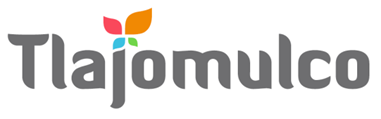 MUNICIPIO DE TLAJOMULCO DE ZÚÑIGA, JALISCODIRECCIÓN DE RECURSOS MATERIALESMUNICIPIO DE TLAJOMULCO DE ZÚÑIGA, JALISCODIRECCIÓN DE RECURSOS MATERIALESDATOS DE LICITACIÓNDATOS DE LICITACIÓNIMPORTE: $761.00 CON LETRA: SETECIENTOS SESENTA Y UN PESOS, 00/100, M. N.IMPORTE: $761.00 CON LETRA: SETECIENTOS SESENTA Y UN PESOS, 00/100, M. N.OM-20/2023 “ADQUISICIÓN DEL SERVICIO DE IMPLEMENTACIÓN DE MÓDULOS DE SOFTWARE PARA EL GOBIERNO MUNICIPAL DE TLAJOMULCO DE ZÚÑIGA, JALISCO”DATOS DEL LICITANTEDATOS DEL LICITANTELICITANTE R. F. C.NO. DE PROVEEDOR (PARA EL CASO DE CONTAR CON NÚMERO)NOMBRE DE REPRESENTANTETELÉFONO CELULAR DE CONTACTOCORREO ELECTRÓNICO Sello autorización área responsableLic. Raúl Cuevas Landeros Director de Recursos Materiales  Sello autorización área responsableLic. Raúl Cuevas Landeros Director de Recursos Materiales  